JUSTIFICACIONEl emprendimiento es una forma de pensar, razonar y actuar centrada en las oportunidades, planeada con visión global y llevada a cabo mediante un liderazgo equilibrado y la gestión de un riesgo calculado, su resultado es la creación de un valor que beneficia la empresa, la economía y la sociedad. (Ley 1014 de 2006, art. 1º)Esta definición de emprendimiento nos da la opción de verlo en varios ámbitos, entre ellos la familia como empresa y dentro de ella el estudiante que hace parte de la comunidad educativa como pilar del stakesholders de nuestra institución; es decir, que es el estudiante tanto como la institución  los llamados a pensarse, razonarse y actuar dentro de las lógicas del contexto próximo en las coyunturas de la estructura d ella globalizado. Así evidenciamos en primera instancia que es el estudiante un individuo capaz de construir – Se para si y los demás, todo como producto de lo que nuestra institución busca “Construir Paisajes de Humanidad y Esperanza” en un mundo que de por si anda en el ámbito de la desesperanza, en un mundo que en sus nuevas generaciones se posiciona en el ámbito de lo liquido, de lo pasajero, de lo instantáneo, del año Futuro. Tales apreciaciones pautan la lógica de Formar al Hombre para construir la Futura Sociedad.Ese nuevo hombre tendrá conocimiento holístico que le llevaran a tomar decisiones para lo personal y social, dando soluciones a las necesidades de una comunidad,la familia y posteriormente la sociedad o comunidad donde se desarrolle este individuo; pero dichas desiciones serán gestionadas de manera cooperativa y articulada con diferentes saberes sean estos científicos o de lógicas populares, y aunque hoy por hoy se tenga un criterio de competencia desde el mas que otro, nosotros abordamos tal concepto como una lógica social y solidaria desde principios de hospitalidad y buen vivir. En otras palabras es El desarrollo humano integral es “proceso de expansión de las capacidades de las personas que amplían sus opciones y oportunidades”(PNUD)La expedición de la ley 1014 del 26 de Enero de 2006, propende el fomento a la cultura del emprendimiento y el empresarismo, basada en acciones que buscan entre otros la formación en competencias básicas, competencias laborales, competencias ciudadanas y competencias empresariales dentro del sistema educativo formal y no formal y su articulación con el sector productivo.Se puede definir el emprendimiento como la manera de pensar, sentir y actuar, en búsqueda de, iniciar, crear o formar un proyecto a través de identificación de ideas y oportunidades de negocios, viables en términos de mercados, factores económicos, sociales, ambientales y políticos, así mismo factores endógenos como capacidad en talento humano, recursos físicos y financieros, que le permiten al emprendedor una alternativa para el mejoramiento en la calidad de vida, por medio del desarrollo de un plan de negocio o la creación de empresas. Es así como el emprendimiento hoy día se ha convertido en una opción de vida. El emprendimiento además de ser una alternativa para la creación de nuevas empresas, sirve como medio para mejorar y consolidar aquellas iniciativas productivas que han iniciado sin una planeación, y por lo cual subsisten en medio de los tropiezos y con muchas dificultades en sus actividades empresariales, lo que no ha permitido que estas iniciativas logren consolidarse como verdaderas empresas auto sostenibles, productivas, generadoras de riqueza. Abrazando la generalidad de sus aplicaciones, el emprendimiento es una manera de pensar y actuar orientada hacia la creación de riqueza. Es una forma de pensar, razonar y actuar centrada en las oportunidades, planteada con visión global y llevada a cabo mediante un liderazgo equilibrado y la gestión de un riesgo calculado, su resultado es la creación de valor que beneficia a la empresa, la economía y la sociedad.El artículo 13 de esta ley habla sobre Enseñanza obligatoria. La cual expresa que en todos los establecimientos oficiales o privados que ofrezcan educación formal es obligatorio en los niveles de la educación preescolar, educación básica, educación básica primaria, educación básica secundaria, y la educación media, cumplir con: 17 1. Definición de un área específica de formación para el emprendimiento y la generación de empresas, la cual debe incorporarse al currículo y desarrollarse a través de todo el plan de estudios. 2. Transmitir en todos los niveles escolares conocimiento, formar actitud favorable al emprendimiento, la innovación y la creatividad y desarrollar competencias para generar empresas. 3. Diseñar y divulgar módulos específicos sobre temas empresariales denominados “Cátedra Empresarial” que constituyan un soporte fundamental de los programas educativos de la enseñanza preescolar, educación básica, educación básica primaria, educación básica secundaria, y la educación media, con el fin de capacitar al estudiante en el desarrollo de capacidades emprendedoras para generar empresas con una visión clara de su entorno que le permita asumir retos y responsabilidades. 4. Promover actividades como ferias empresariales, foros, seminarios, macrorruedas de negocios, concursos y demás actividades orientadas a la promoción de la cultura para el emprendimiento de acuerdo a los parámetros establecidos en esta ley y con el apoyo de las Asociaciones de Padres de Familia. Parágrafo. Para cumplir con lo establecido en este artículo, las entidades educativas de educación básica primaria, básica secundaria y media vocacional acreditadas ante el Ministerio de Educación Nacional, deberán armonizar los Proyectos Educativos Institucionales (PEI) pertinentes de acuerdo con lo establecido en la Ley 115 General de Educación.“La actividad emprendedora es la gestión del cambio radical y discontinuo, o renovación estratégica, sin importar si esta renovación estratégica ocurre adentro o afuera de organizaciones existentes, y sin importarsi esta renovación da lugar, o no, a la creación de una nueva entidad de negocio” (Kundel, 1991)El Ministerio de Educación Nacional (MEN) en su guía numero 39 de 2012 ha estipulado una serie de emprendimientos, a saber son:Científico o tecnológico: implica la investigación y apropiación del conocimiento conducente al desarrollo, adaptación o mejoramiento de sistemas, artefactos o procedimientos para satisfacer necesidades, en los diversos ámbitos de la actividad humana y social, ya sea: alimentación, vestido, salud, vivienda, recreación, comunicaciones, transporte; entre otras actividades.Es claro que tal tipo de emprendimiento muchas instituciones solo lo ven como algo mecánico desde ámbitos de la robótica y la computación; pero hay que establecer que la palabra Sistemas no solo se refiere a ello sino también a sistemas sociales que contienes igualmente propiedades específicas y aleatorias que necesitan de otras lógicas no parametrales o monistas para intervenir en ellas.Ambiental:... son formas de pensar, de sentir y actuar desde una conciencia ambiental, a través de la generación de iniciativas e ideas que favorezcan el desarrollo de la creatividad e innovación para hacer un buen uso de los recursos del medio y generar desarrollo sostenible con una visión sistemica. Corresponde a propuestas de mejoramiento del entorno y medio ambiente en un enfoque de desarrollo humano sostenible...Deportivo:  ... Forma de pensar y actuar centrada en las oportunidades que brinda en contexto para la realización de programas o eventos deportivos, recreativos y de actividad física, planeada con una visión global, llevada a cabo mediante un liderazgo equilibrado y gestión del riesgo calculado. Se desarrolla en el campo de las manifestaciones corporales, motrices y sociales, considerando que son innumerables las invenciones de juegos, deportes, olimpiadas o múltiples modalidades de competencia física y expresión motriz, propias de cada cultura en cada sociedad en un momento histórico determinado.La IEM en su PRAE ha estipulado y gestionado tal definición del emprendimiento ambiental, y mas aun, lo ha venido articulando con las metodologías de la investigación con resultados por ejemplo, de la investigación con ONDAS de Colciencias durante el año 2014 titulada “transformación de las aguas de la cuenca del río Chinchina en el recorrido Malteria-Malabar”. Para que lo anterior fuera una realidad se requirió igualmente una preparación física y de adaptación corporal para poder llevar a un grupo de 70 estudiantes a la cima del Nevado Santa Isabel.Cultural y artístico: procesos educativos intencionalmente orientados a la creación, participación y liderazgo de actividades y proyectos artísticos y culturales a partir del desarrollo de las competencias básicas y ciudadanas en los estudiantes, del fomento de sus capacidades creativas e innovadoras y el desarrollo de competencias laborales específicas, cuando así se requiera. Se expresa en actividades o proyectos diversos: musicales (sean de creación o interpretación musical o coral), teatrales, danza, pintura, audiovisuales o de animación, periodísticos, literarios, entre otros. Hoy han ganado relevancia las industrias culturales y creativas, que incluyen la edición impresa y multimedia, la producción cinematográfica y audiovisual, la industria fonográfica, la artesanía y el diseño.Tal emprendimiento se ha trabajado constantemente en Izadas de Bandera, el Proyecto Prensa Escuela, Proyecto Lector, Sistemas informáticos y demás; es un proceso paulatino y gradual según las competencias propias del individuo y el colectivo en los cursos específicos.Social: está asociado tanto a la Concepción y desarrollo de todo proyecto educativo, como a la proyección social que todo establecimiento debe realizar como compromiso con la comunidad educativa y con la comunidad circundante. Es un concepto inherente a la gestión institucional, caracterizado por un conjunto de propuestas que pretenden responder de manera efectiva a necesidades, problemáticas e intereses de un grupo social, sustentadas en el diagnóstico que toda institución establece como punto de partida de gestión. Desde este punto de vista se articula con la visión, misión, objetivos, entre otros componentes del horizonte institucional, y desde allí genera un despliegue de acciones y responsabilidades centradas en responder alas necesidades e interese de la comunidad educativa y su región.Lo anterior es evidencia le por medio de la gestión institucional Directiva, Administrativa y Financiera, Académica y Comunitaria, que constantemente se están resignifica a la par que se resignifica el mundo Empresarial: el emprendimiento empresarial escolar (EEE) corresponde a un proceso educativo intencionalmente orientado a la creación, liderazgo y fortalecimiento de actividades, procesos o proyectos pedagógicos, económicamente productivos. Se promueve fundamentalmente en la educación media e implica experiencias de aprendizaje conducentes al desarrollo, la promoción y comercialización de productos o servicios que satisfagan expectativas y necesidades de las personas.Cabe aclarar que una de las formas de emprendimiento que busca la institución es un emprendimiento de comunidad que se autogestióna, que se autodirecciona; es decir, de comunidades empoderadas donde el fin es hospitalario y de buen vivir, y la cuestión económica pasa a un segundo plano.Según los anteriores tipos de emprendimiento la Institución Educativa Malabar (IEM) se establece en todos los de tipos de emprendimiento; pero esencialmente en lo de tipo Social, Ambiental y Deportivo dadas las condiciones de nuestro contexto particular descrito en el Proyecto Ambiental Escolar (PRAE); es por tales circunstancias que por motivos prácticos y procedimentales para este reto de año 2015, optamos por establecer la cátedra Emprendimiento en los grados 10 y 11 con las siguientes temáticas:Fundamentacion al Emprendimiento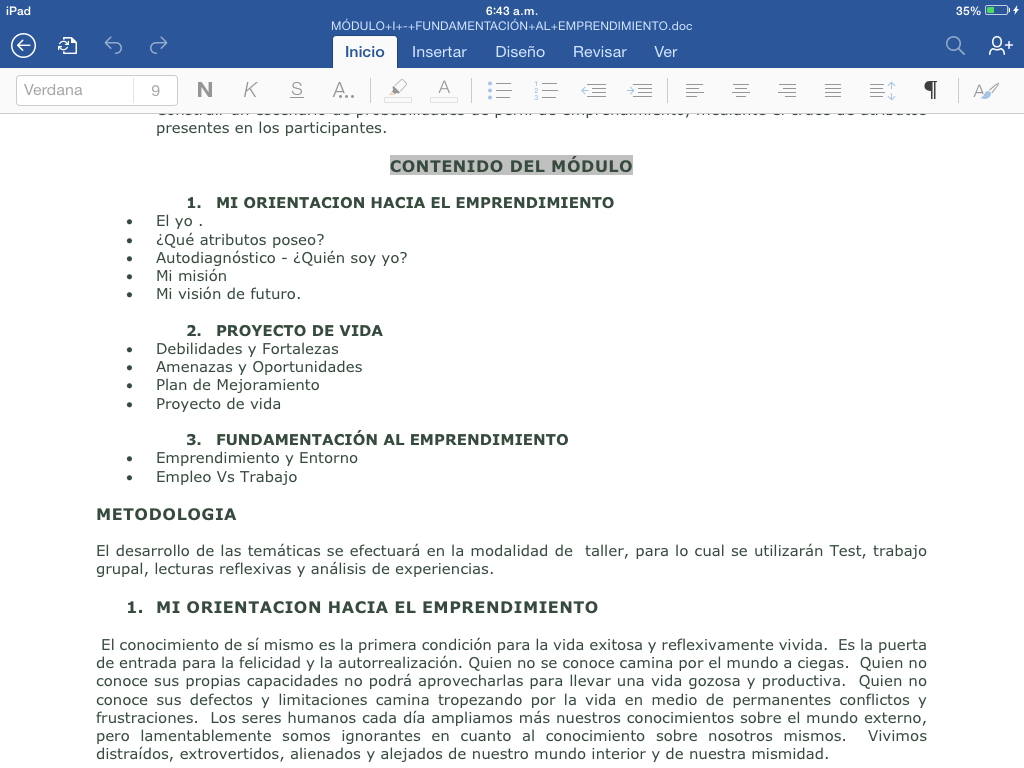 Fundamentación al empresarismo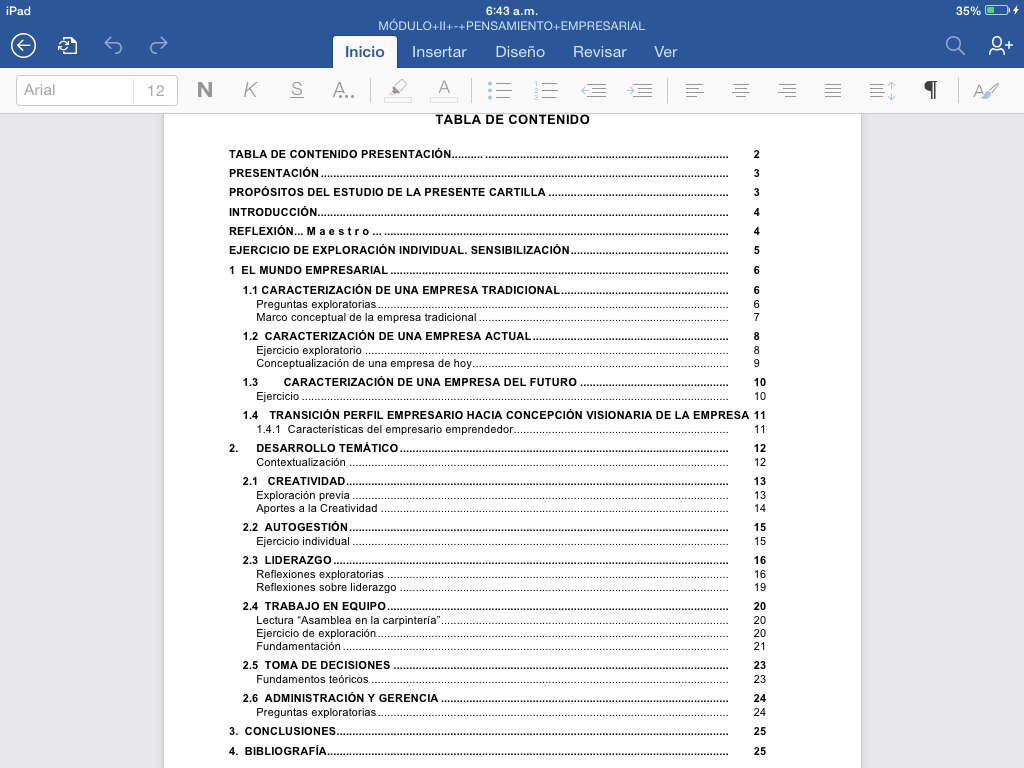 Los anteriores módulos son una propuesta expuesta por el Servicio Nacional de Aprendizaje (SENA) que durante el año presente (2015) la Institución ha implementado; pero es de aclarar que la IEM viene construyendo una propuesta más elaborada para la implementación del emprendimiento a nivel general en todos los grados y cursos, y que acogiéndonos a la ley 1014 de 2006 y la Guía numero 39 del Ministerios de Educación Nacional, hemos propuesto un cronograma o Plan Operativo de Acción (2015) para que la propuesta final tenga aplicación en el año electivo 2016. HACIA UNA SOCIOLOGIA DE LA EDUCACION PRESENTISTA Y EMANCIPATORIAPOR:Luis Felipe CastrillónCarlos Andrés JiménezEs un reto de vital importancia  abordar  temas tan extensos y profundos, como  la emancipación, pensamiento crítico, historia presente, mentalidades, representaciones sociales, formación de la ciudadanía,  escuela y  didáctica de las ciencias sociales; pues bien, de lo que se trata la presente reflexión, es de abordarlos  relacionándolos en un todo, con una estructura coherente que dé cuenta tanto de teorías como de su aplicación en un contexto determinado y especifico, a saber, la escuela.La escuela es en este sentido, el lugar, el espacio, el territorio; en sí, el ethos donde se conjugan múltiples factores de la vida cotidiana del individuo y la sociedad, pues es allí, en su posición como agente de socialización secundaria, donde se logra la vida del individuo en y para la sociedad. Así se sobreentiende que los pilares de su estructura se remiten a aquello que la familia del individuo a logrado internalizarle en sus primeras etapas; es lo que se conoce como la socialización primaria donde se dan los procesos de construcción de los principios básicos de la convivencia; a saber, la autoridad, la obediencia, el respeto, entre otros. Preguntarse entonces sobre el ¿cómo estructurar el sentido de la emancipación en el individuo?, se convierte en tema de vital importancia para la sociedad y en primer medida, para la escuela, así mismo, tal cuestionamiento abre un universo praxico que invita a muchas disciplinas a participar de él. Desde nuestro interés son las ciencias sociales y humanas las que toman la partida, y dentro de ellas, la sociología, la antropología, la economía, la política, la historia, la filosofía, la psicología, entre otras que tratan de comprender lo humano.¿Cuál es la función de la educación?, ¿Bajo qué parámetros se educa?, ¿Cuál su telos?; estas preguntas nos permiten adentrarnos en un plano estructural y coyuntural del mundo contemporáneo y presente, en el mundo de los tiempos líquidos, en el mundo del juego de intereses políticos, económicos, ideológicos, éticos; que causan en sus dinámicas y relaciones, diferentes trayectorias, miradas, y sentidos, todos los cuales deben y tienen que ser abordados por y desde la escuela en forma crítica, comparativa y contextual. Hablar de lo crítico nos remite a los planteamientos de un sinnúmero de académicos como Renán Vega Cantor en su obra Conocimiento e Historia, Paulo Freire en su Pedagogía del Oprimido, las publicaciones del sociólogo Orlando Fals Borda, entre otros que se irán citando según las condiciones y análisis que lo ameriten.Lo crítico, considera Vega Cantor (2012) es: El término Pensamiento Crítico puede resultar siendo una abstracción y hasta tener un carácter tautológico, si no se precisa qué se entiende por tal denominación. Una abstracción que puede convertirse en un mero enunciado, que se repite sin mucho cuidado. Una tautología porque en rigor todo pensamiento que amerite tal nombre debería ser crítico con todo lo existente y consigo mismo. Pero como hoy se han entronizado en el mundo entero un conjunto de banalidades propias de un pensamiento único, un pensamiento sumiso y un pensamiento abyecto, adquiere sentido hablar de pensamiento crítico, no sólo para diferenciarse de estas formas sino para rescatar la esencia de una reflexión que no se quede en la mera contemplación, aceptación o apología de todo lo existente. En ese orden   de ideas, y de manera algo esquemática, intentaremos precisar cuáles serían en nuestro sentir y entender las características del pensamiento crítico, que se encarna, por supuesto, en hombres y mujeres de carne y hueso, quienes son los pensadores y las pensadoras críticosEn otras palabras, es la desestructuración de lo estructurado con un telos de auto identificación/acción ante la imposición; tal justificación convoca a asumir posturas que han sido el esfuerzo de años de reflexión por sentipensantes que han negado lo vigente, proponiendo nuevos caminos.De allí que exista una vuelta de la mirada hacia las bases populares; lugar en el cual ha surgido la semilla del desarrollo y el progreso, ya que, a su vez, ha sido explotado, negada y excluida de reales procesos de poder y bienestar. Nos referimos entonces al ensayo “la ciencia y el pueblo: nuevas reflexiones sobre la investigación acción” publicada en el año 1981 por el autor; y en la cual demuestra como las lógicas populares han aportado en técnicas, procesos y desarrollos de la ciencia; solo que esta última, desde su posición imperante, negó los aportes hechos; de tal modo, el autor se remite a aspectos específicos de la historia regional, para reivindicar lo popular, desde explicaciones y aportes que los estriberos del atlántico realizaron a la navegación a vapor, del sistema de rosa con guadaña transmitido culturalmente por difusión entre los campesinos, por ejemplo. Así mismo, propone varias metodologías a seguir para la construcción praxica de la ciencia popular así:Autenticidad y compromisoAnti dogmatismoDevolución sistémicaReflujo a intelectuales orgánicosRitmo reflexión-acciónCiencia modesta y técnicas dialógicasRespecto a las metodologías, dice el autor que: la autenticidad y el compromiso convocan a los intelectuales a ser honestos para sí y para con los movimientos populares; lo cual conlleva a que los primeros sean consecuentes con lo propio desde la investigación/acción, desde la praxis política considerando una ciencia para el pueblo, no vista de arriba/abajo y paternalistamente. Tales principios indican el devolver al pueblo lo que le pertenece de manera sistémica, teniendo en cuenta el “diferencial de comunicación” que postula la adecuación de la información según el receptor; es decir, y usando las palabras de Bechelard, una transposición didáctica; pero esta debe ser procesual, empezando primero por el nivel de comunicación uno (1), que son folletos (estilo comics), ilustrados y sencillos. Hoy por hoy, tal nivel comunicativo ha sido usado por el Comité de cafeteros para capacitar con sus extensionistas a los campesinos en técnicas y procesos de calidad del café. A tales folletos, posteriormente, se le añaden materiales audiovisuales hechos por la misma comunidad.El nivel comunicativo dos (2), es la complejización del nivel comunicativo uno (1) a manera de cuadros, y por último, el nivel comunicativo tres (3), toma el nivel descriptivo y teórico de los anteriores y son asumidos por los intelectuales teniendo en cuenta contextos nacionales y regionales.Un aspecto importante es “la simplicidad de comunicación” que se refiere a presentar los resultados de la investigación en lenguaje accesible para las bases populares; consecuencialmente, se genera el aspecto de “auto investigación/control”, que es la determinación de las bases populares (grupos referencia) respecto a sus propias necesidades y luchas; lo anterior es posible, desde técnicas dialógicas y como aspecto último, se menciona la “vulgarización técnica”; que se refiere a reconocer las técnicas científicas más simples y colocarlas al servicio de los mejores cuadros populares para que sigan su propio camino sin depender del intelectual; es decir, en este proceso se observa la función del intelectual como un agente de Catálisis. Bajo los aspectos anteriores, o por decirlo de otra manera, reglas, se logran desplazar héroes culturales burgueses y el campesino logra equilibrar la alienación de la tradición para asumir su PROPIA VOZ.El reflujo a intelectuales orgánicos, es un feedback desde las bases hacia los intelectuales y cuadros comprometidos; las condiciones de este reflujo dialéctico es la necesidad de diferenciar papeles (roles) en campo o terreno, y tal acción logra desarrollar en la practica el concepto de intelectual orgánico tan expuesto por Gramscy, que son grupos intelectuales de las clases trabajadoras que contribuyen a aspectos prácticos y políticos del trabajo en terreno, que hacen un aporte crítico sobre la aplicabilidad de teorías en el contexto inmediato, así mismo, descripciones fieles y vividas de procesos sociales, como también, explicaciones de luchas y tácticas populares, motivaciones de conducta individual y colectiva no visibles a personas extrañas en el medio. Todo lo cual contribuye a enriquecer los análisis realizados a nivel científico.En consecuencia de lo anterior, se llega al ritmo reflexión/acción, donde el intelectual orgánico articula el conocimiento concreto al general, la región a la nación, la formación social al modo de producción y viceversa; es un juego rítmico de acción/reflexión/reflexión/acción en nuevos niveles de práctica. El desarrollo de tales ritmos de reflujos culturales se reduce a dos ideas:La ciencia avanza en situaciones modestas y primitivasEl investigador descarta su arrogancia de letrado y aprende a escuchar discursos en otras sintaxis culturales; así mismo, se da la construcción conjunta de conocimiento y el empoderamiento.Tales dinámicas marcan las pautas de las técnicas dialógicas y la ciencia modesta.Bajo tales sentidos metodológicos, el autor ha recogido aquellas reflexiones realizadas en el año de 1952 bajo el titulo “La teoría y la realidad del cambio sociocultural en Colombia” donde estipula que los cambios dados en Colombia son lineales, cíclicos, radomizados; así mismo teleológicos, mecanisticos, universales y multicausales; todos los cuales han generado concepciones del cambio, desde aquellas variaciones de alcance medio en sociedades y grupos, a aquellos microsociologicos en elementos aislados. Por lo anterior el autor asume un relativismo aunando los anteriores. Según lo anterior, puede encontrarse en los cambios, que estos son dados por el medio físico, por acumulación imitativa, por contacto selectivo, por herencia cultural, por cambios dirigidos o teléticos pacíficos o violentos, o por sistemas modernos como la propaganda que en su conjunto se convierten en cambios teleológicos. Evaluar tales cambios, debe partir de la definición de la situación en sus sincronías y diacronías, en lo positivo como en lo negativo desde la valoración de la comunidad; donde entra en juego aspectos como: la satisfacción de necesidades, el deseo de prestigio, la seguridad, la anticipación de conveniencia, la utilidad o la ganancia.De tales sistemas valorativos, se ha encontrado que la innovación campesina, depende de la necesidad, y que los mismos, tienen, por ejemplo, las valoraciones negativas por razones técnicas u objetivas; es decir, se prefiere lo más simple, lo menos perjudicial. Como tal, la inercia cultural, es la persistencia de formas culturales, de su representación, de su mentalidad; que puede ser difundida desde relaciones primarias directas, incluyendo un fenómeno de inducción de cambios denominado Catálisis. Tal difusión, es dada por los procesos de aceptación, conocimiento, interés, evaluación, ensayo, adopción. Es un proceso que lleva a juicios que validan o invalidan, legitiman o deslegitiman. El conocer y practicar lo mencionado hasta aquí, es primordial para el agente de catálisis, sea este sociólogo, docente, antropólogo… y demás.Se observa entonces, implícitamente, la estructuración praxica de procesos emancipatorios que desde la teoría educativa promovió Paulo Freire en su “Pedagogía del Oprimido” para capacitar a los campesinos del Brasil que posteriormente inician una práctica política desde el movimiento de los Cariocas en contra del presidente Josua Goluart; así mismo, tales dinámicas pueden ser evidenciadas desde el camino que Bunker Roy tomo en la India con su Escuela descalza al capacitar a la comunidad para la propia comunidad, enseñando a las ancianas en técnicas de ingeniería solar que luego inician un proceso de difusión de la misma en Buthan.Ahora bien, nuevas perspectivas han sido abordadas por los Países del Sur; estas nuevas perspectivas se remiten a las metodologías de la Gestión Asociada cuya planificación es dada desde la dialogicidad de los actores (Freire), y el Estado es asumido como un Centro Imaginado (consultese Boaventura de Saussa Santos) y no como una punta de lanza que considera la toma de decisiones solo desde expertos que niegan dialogicidades y por ende estructuran aún más esos Círculos Viciosos de tendencia extractiva para usar un poco el lenguaje de Robinson y Acemoglu  en su libro ¿Por qué Fracasan los países?. Ahora se trata de construir unos Nuevos Círculos Virtuosos tomando en cuenta el “TODOS”, es otra mirada que agrupa por medios dialógicos participativos a todos en la comunidad (las bases, la elite, etc) desde dinámicas de prácticas anticipatorias, prospectivas y utopisticas, donde el horizonte es desplazado constantemente en el decir de Galeano; es decir, en donde las materialidades del ahora son extendidas en el devenir. En palabras de educación, hacemos un llamado al APRENDIZAJE COLABORATIVO: En el año 2012 se publicó en la Universidad Católica el libro Aprendizaje Colaborativo: senderos enraizados en la cultura caldense (Murcia.P.N, Amador.P.L, Carmona.R.D, Castaño.D.G, Ramirez.R.M, Vargas.G.D), en el cual , dentro de su capitulo II “El Apredizaje Colaborativo: Trayectos y Tensiones” realizan un estado del arte a nivel europeo, norteamericano, latinoamericano y colombiano de investigaciones en aprendizaje colaborativo; de tal abordaje solo asumiremos las posturas endogenicas Latinoamericanas y Colombianas, dado la directriz ética de nuestros principios propuestos (resaltar lo nuestro); es así como en el ámbito colombiano asumiremos las propuestas de Díaz y Gonzales (2009) que en su investigación “buscan la sensibilización ética en los estudiantes a partir de un diseño de investigación-acción y mediante el empleo de estrategias pedagógicas tales como el aprendizaje colaborativo… para abordar temas como el de la ética y la responsabilidad”; es así como dentro del propósito de nuestra investigación se pretende el abordaje de lo ético y el ser desde las propuestas metodológicas de la Investigación Acción Participativa (IAP). Desde Latinoamérica citamos a Gonzales y Esteves (2006) que “a través de un análisis conversacional, analizan el discurso de los estudiantes mientras realizan tareas colaborativas en el chat, con la finalidad de descubrir los patrones y las estrategias usadas por ellos en este contexto en línea, para estudiar sus posibles repercusiones en el aprendizaje del inglés”; desde esta propuesta asumimos tal análisis conversacional no desde el chat, sino In Situ; es decir, en campo, en terreno y en el proceso de sistematización de resultados por parte de los estudiantes, por otro lado, las repercusiones vistas no serán las del aprendizaje del inglés, sino más bien la de la construcción del ciudadano como ser total. Aunado a lo anterior encontramos trabajos desde el enfoque critico social como el de Maldonado (2008) “en el que focaliza su atención en la intervención de un grupo de estudiantes universitarios, dentro del cual se desarrolla una experiencia de trabajo en el aula… como experiencia didáctica… la motivación hacia la búsqueda y producción de conocimientos”; aclaramos que la atención aquí esta puesta en estudiantes de bachillerato, que igualmente requieren de una creación de ambientes de aula como estrategia motivante de producción de conocimientos y el compartir con el OTRO. Un enfoque que igualmente nos convoca (y más desde la especifidad de nuestra profesión) es el Histórico hermenéutico, expuesto por Maldonado y Vásquez (2008), donde “exponen…una experiencia de implementación de trabajo colaborativo por proyectos como estrategia formativa para acercar a los alumnos a la realidad laboral…”; en nuestro caso el interés es el acercamiento a una realidad holística.Pero dicha Realidad es construida socialmente, generando tal posición un acercamiento a la TEORIA DE LAS REPRESENTACIONES SOCIALES, aquí asumimos los planteamientos del libro en proceso de publicación titulado “la sociedad local: sus fantasmagorías y sus disposiciones en el ordenamiento territorial. El caso de la ciudad de Manizales” de Castaño.Z.R, Castrillon.L.F y Ospina.C.J. En el estructuran las representaciones así: Las representaciones sociales se pueden entender como una unidad funcional estructurada, o en palabras de Bourdieu una estructura estructurada y estructurante, con Moscovici, Perera (1999), Páez (1987), Ibáñez (1988), Mora (2002) se entiende que están integradas por opiniones, actitudes, creencias, imágenes, valores, informaciones y conocimientos articulando un complejo de significados subjetivos que las instituyen de manera compleja.Moscovici (1979) define las Representaciones  Sociales como:[...] una modalidad particular del conocimiento, cuya función es la elaboración de los comportamientos y la comunicación entre los individuos [...] La representación es un corpus organizado de conocimientos y una de las actividades psíquicas gracias a las cuales los hombres hacen inteligible la realidad física y social, se integran en un grupo o en una relación cotidiana de intercambios, liberan los poderes de su imaginación (Moscovici, 1979: pp. 17-18).Jodelet (1984) indica que la representación se interesa por el saber recogido en el sentido común que es susceptible de ser representado, los contenidos del sentido común hacen manifiesta la operación de ciertos procesos generativos y funcionales con carácter social. Por lo tanto, se hace alusión a una forma de pensamiento social.Las representaciones sociales son) [...] la manera en que nosotros sujetos sociales, aprehendemos los acontecimientos de la vida diaria, las características de nuestro medio ambiente, las informaciones que en él circulan, a las personas de nuestro entorno próximo o lejano.  En pocas palabras el conocimiento “espontáneo”, ingenuo [...] que habitualmente se denomina conocimiento de sentido común o bien pensamiento natural por oposición al pensamiento científico.  Este conocimiento se constituye a partir de nuestras experiencias, pero también de las informaciones, conocimientos y modelos de pensamiento que recibimos y transmitimos a través de la tradición, la educación y la comunicación social.  De este modo, ese conocimiento es en muchos aspectos un conocimiento socialmente elaborado y compartido.  Bajo sus múltiples aspectos intenta dominar esencialmente nuestro entorno, comprender y explicar los hechos e ideas que pueblan nuestro universo de vida o que surgen en él, actuar sobre y con otras personas, situarnos respecto a ellas, responder a las preguntas que nos plantea el mundo, saber lo que significan los descubrimientos de la ciencia y el devenir histórico para la conducta de nuestra vida, etc. (Jodelet, 1984: p. 473).Las representaciones se estructuran alrededor de tres componentes fundamentales: la actitud hacia el objeto (en este sentido el objeto es el contexto socio-ambiental de los estudiantes de los grados once de la institución educativa malabar de la ciudad de Manizales), la información sobre ese objeto que estipula tenciones, mediaciones, conflictos, acuerdos entre otras; desde parámetros políticos, económicos, sociales, culturales, etc… ; anteriores los cuales generan un campo de representación donde se organizan jerárquicamente una serie de contenidos que igualmente se reflejan comportamientos individuales y sociales que tienen referencia en el territorio. Donde cada componente se integra de la siguiente manera:La actitud: Es la disposición más o menos favorable que tiene una persona hacia el objeto de la representación; expresa por tanto, una orientación evaluativa y afectiva en relación con el objeto. Moscovici señala que: [...] la actitud implica un estímulo ya constituido, presente en la realidad social a la que se reacciona con determinada disposición interna, mientras que la representación social se sitúa en “ambos polos”: constituye el estímulo y determina la respuesta que se da. (Citado por Rodríguez, O., 2001, p. 17).Aquí la actitud es frente a las posibilidades que brinda el ejercicio investigativo llevado a cabo desde opciones participativas, incluyentes y de trabajo colaborativo. La información: Es el cumulo de conocimientos en torno al objeto de representación; su cantidad y calidad es variada en función de varios factores; dentro de ellos, la pertenencia grupal y la inserción social juegan un rol esencial pues el acceso a las informaciones está siempre mediatizado por ambas variables. También tienen una fuerte capacidad de influencia la cercanía o distancia de los grupos respecto al objeto de representación y las prácticas sociales en torno a este.Aquí media ante todo, lo que hemos llamado territorios tribales que definen tanto el territorio como sus criterios para conformarlo; ya sean estos la identidad basada en gustos musicales, estéticos estructurales o de moda; así como comunicacional.El Campo de representación: Se refiere al orden que toman los contenidos representacionales, que se organizan en una estructura funcional determinada. 
El campo se estructura en torno al núcleo o esquema figurativo, que constituye la parte más estable y sólida de la representación, compuesto por cogniciones que dotan de significado al resto de los elementos. En el núcleo figurativo se encuentran aquellos contenidos de mayor significación para los sujetos que expresan de forma vívida al objeto representado. Dichos campos de representación según los criterios de grupo, han marcado aspectos dinámicos de la economía, la moda, la cultura, los intereses, el consumo, y el territorio, definiendo lo que es o no aceptado por el conglomerado desde pautas del comportamiento y el uso de cada espacio social de la zona de estudio.Jean Claude Abric (1976) plantea la hipótesis según la cual los individuos o grupos reaccionan no a las características objetivas de la situación, sino a la representación que de ellas tienen, definiendo el núcleo propio de las representaciones sociales.  Este tiene una marcada relevancia ya que va a estructurar los contenidos que están fuertemente anclados sobre la memoria colectiva del grupo que lo elabora, dotando a la representación de estabilidad y permanencia, por lo cual este núcleo se constituye en su parte más coherente y rígida. Las principales características del esquema figurativo de las representaciones sociales son:Está directamente vinculado y determinado por las condiciones históricas, sociológicas e ideológicas. Está fuertemente marcado por la memoria colectiva del grupo y su sistema de normas.Está dotado de estabilidad, coherencia y resistencia al cambio lo que garantiza la continuidad y permanencia de la representación. Tiene una cierta independencia del contexto social inmediato.Tiene una función generadora, a través de la cual se crea o se transforma y da significación a otros elementos constitutivos de la representación. Actúa como un elemento unificador o estabilizador, pues determina la estructura y la forma en que se unen entre sí los elementos de la representación.Tiene función consensual, pues permite definir la homogeneidad del grupo social.Dichos esquemas figurativos se articulan visualmente y sociológicamente a diversos referentes espaciales, los cuales toman una dinámica unificadora desde el movimiento industrial, ganadero y social dentro de la zona de estudio; es por tal motivo que se puede pasar por sitios o zonas diferenciadas estructural  y culturalmente que muestra tanto intereses como ideologías y esquemas de comprensión y construcción de mundo; generando a su vez, acciones cada vez más sincréticas por los nuevos integrantes, pues estos últimos arrojan nuevos elementos al grupo; elementos que pueden ser asimilados o eliminados según el poder del consentimiento o consenso grupal. En otras palabras, las representaciones sociales  son estructuradas  por un sistema periférico en el que se integran las experiencias individuales de cada sujeto, lo que explica la diversidad de representaciones que existen al interno de un mismo grupo entre sus distintos individuos.  La función del sistema periférico es aportar un mayor dinamismo, flexibilidad e individualización que el sistema central.  La representación se estructura en torno al núcleo figurativo que la dota de significación global y organiza los elementos periféricos que protegen su estabilidad y además tiene funciones adaptativas. Las funciones de las representaciones sociales han sido expuestas por varios autores destacando la funcionalidad y utilidad práctica de la teoría en el ámbito social.  Jean Claude Abric (1994) hace una sistematización sobre el tema donde resume, a su modo de ver, cuatro funciones básicas de las representaciones.  Estas funciones han sido desarrolladas en un trabajo realizado por Maricela Perera (1999), siendo precisamente dichas funciones las que se presentan a continuación:Función de conocimiento: Permite comprender y explicar la realidad.  Las representaciones permiten a los actores sociales adquirir nuevos conocimientos e integrarlos, de modo asimilable y comprensible para ellos, coherente con sus esquemas cognitivos y valores.  Definen el cuadro de referencias comunes que permiten el intercambio social, la transmisión y difusión del conocimiento.Función identitaria: Las representaciones participan en la definición de la identidad y permiten salvaguardar la especificidad de los grupos. Función de orientación: Las representaciones guían los comportamientos y las prácticas; intervienen directamente en la definición de la finalidad de una situación, determinando así a priori, el tipo de relaciones apropiadas para el sujeto.  Permiten producir un sistema de anticipaciones y expectativas, constituyendo una acción sobre la realidad. Función justificatoria: Las representaciones permiten justificar un comportamiento o toma de posición, explicar una acción o conducta asumida por los participantes de una situación.¿Por qué entonces en Colombia, si existen intelectuales formados en tales dinámicas de investigación/acción, sus resultados no son tan visibles? Y en este sentido, ¿Qué está haciendo la educación para aportar a tales dinámicas desde el aula?Tales cuestionamientos nos remiten a comprender nuestro contexto más inmediato, el PRESENTE Y SU HISTORIA; y para lograrlo, acudimos entonces a los aportes teóricos del académico Hugo Fazio Vengoa en su “Historia del Tiempo Presente” que como método heurístico por excelencia, nos permite abordar la construcción representacional del colectivo desde parámetros de la relación intergeneracional, relaciones que son de vital comprensión para el desarrollo del colectivo y el individuo respecto a su territorio y su historia, son entonces coherentes los aportes de Vega Cantor, R. en su obra “Conocimiento e Historia: la Ciencia popular y la Historia Popular en el aula”, así mismo su ensayo “Elogio al pensamiento crítico” los que nos enrutan por los caminos de la memoria y sus abusos tan estudiados por Ricoeur en su “Historia, Memoria y Olvido”, T. Todorov en “Los Abusos de la Memoria”; así como el análisis Julio Aristegui en “Historia Vivida” ; anteriores los cuales nos ponen de manifiesto en la condición de nuestras vivencias, nuestras generaciones, nuestros conflictos, nuestra Colombia en los últimos 200 años vista desde el panorama critico de Fernando Guillen Martínez en “El Poder Político en Colombia”  desde donde se expone los cambios en la relaciones asociativas desde la colonia hasta la perpetuación de lógicas de hacienda dadas desde padrinazgo y compadrazgo para reafirmar un paternalismo que desde estrategias del dominio pretende velar esa intelectualidad orgánica, ese saber popular, esa riqueza de base y que sostiene el resto de la estructura socioeconómica. Tales procesos del velar la lógica popular pueden ser vistos desde procesos paralelos de descampenización y desruralización desde la falsa idea del progreso con una estructura dependentista y de paulatino precariado y lumpenización; desde esta óptica tomamos como referente los análisis de Manuel Castells en “Problemas de investigación en sociología urbana” desde el cual nos indica el análisis de la sociedad local aunando criterios históricos, sociológicos, ecológicos y demás, estos son desarrollados por Gonzalo Sánchez Gómez en “Bandoleros, Gamonales y Campesinos” y “Guerra y Política en Sociedad colombiana”, al igual que Alejandro Reyes Posada en “Campesinos y Guerreros el despojo de la tierra en Colombia”; pues demuestran esa lógica de reconversión, reorganización, reacomodación del territorio colombiano bajo dinámicas diversas como la acumulación primitiva (despojo y desplazamiento dentro de los cuales mucha familias están insertas).Finalmente, la comprensión de lo anterior nos conducirá por los caminos de las representaciones sociales, las mentalidades y los regionalismos como afectaciones transmitidas y/o difundidas por las instituciones estatales y familiares;  y desde lo cual se concibe que la acción desde el aula por parte del Docente debe ser dada en el proceso idioléctico; es un ejercicio critico ante ese campo de combate que es la educación en el decir de Estanislao Zuleta que tendrá como fin formar para la ciudadanía desde enfoques de epistemología latinoamericana mostrados por Enrique Dussel, Boaventura en sus “Epistemologías del Sur” y los análisis que desde el primer congreso de epistemólogos latinoamericanos se nos brinda para la comprensión de ese OTRO como MI MISMO. Es lo anterior comparable críticamente con los aportes hechos desde la Didáctica de las Ciencias Sociales (DDCS) en España por parte de Johan Pagés y Antoni Santisteban, arrojando como resultado una DDCS desde y para la emancipación, usando métodos y técnicas diversas, currículos emergentes y lógicas no parametrales en el decir de Hugo Zemelman; es decir, aquí estamos en concordancia como Michel Onfray en sus PEDAGOGIAS REBELDES al decir que: La institución escolar es esquizofrénica: mantiene un discurso determinado, pero tiene una práctica en las antípodas del propio discurso. El discurso es el siguiente: la escuela forma la inteligencia, construye individuos cultivados cuyo saber les permitirá desenvolver juicios esclarecidos, enseña a leer, a escribir, a hacer cuentas, a pensar, forma al ciudadano y lo educa para la libertad. Pero, de hecho, en la práctica, cultiva la negligencia de la inteligencia para privilegiar el ejercicio de la memoria y la repetición en función de un programa hecho para eso. La educación nacional enseña, sobre todo, la sumisión, la docilidad, la hipocresía y lo artificial…El saber es un poder. Dicho esto, es necesario un saber específico susceptible de permitir la liberación y combatir la alienación… Perfil del estudiante de la Institución Educativa MalabarEs un persona constituida por valores y principios de solidaridad que se dinamizar externa e internamente mediante aprendizajes significativos de trabajos colaborativos los cuales en la investigación del entorno escolar que se gestiona desde el uso de la TICS en sus múltiples expresiones de comunicabilidad; sean estas audiovisuales, sonoras, visuales, pictóricas, escritas, entre otras. El estudiante Malabar está capacitado para hacer frente a los retos que se originan en las empresas y organizaciones, dado que cuenta con el conocimiento básico para su desempeño en el Diseño, Planeación, gestión, aplicación y análisis de resultados. El estudiante malabar es un ser Auto Eco Organizado; pues se entiende como parte de un sistema risomatico global en donde lo ambiental es la concatenación de los fenómenos multivariados físicos y humanos, aspecto que hace tener al estudiante implícitamente la Resiliencia con lógicas de hospitalidad y buen vivir, donde el OTRO es parte primordial del YO.OBJETIVOSOBJETIVO GENERALFomentar la cultura emprendedora entre los estamentos de la comunidad educativa la asunción, especialmente entre los estudiantes, con el fin de desarrollar en ellos la mentalidad empresarial que los conduzca a la identificación de oportunidades reales de su contexto para el emprendimiento social, la formación  de negocio en su entorno, para la gestión y generación de empresa, empleo y recursos que mejoren la calidad de vida personal y de contexto en general. 3.2 OBJETIVOS ESPECIFICOSConocer la fundamentación legal del emprendimiento a través del análisis y estudio de la ley 10 14 del 6 de febrero del 2006, que reglamenta e institucionaliza la cátedra de emprendimiento en todas las instituciones educativas del país. Sensibilizar al estudiante sobre la importancia del desarrollo de una cultura emprendedora, para el crecimiento económico de la sociedad actual, por medio de testimonios de personas emprendedoras, videos, visitas empresariales, entre otras, que les sirva de motivación y ejemplo hacia la creación de su propia empresa. Desarrollar las diferentes temáticas relacionadas con el emprendimiento, que les permita adquirir la formación teórica necesaria antes de la creación de los proyectos pedagógicos productivos (Mallas curriculares). Fomentar la mentalidad emprendedora en los estudiantes, con miras a la realización de planes de negocio, que los conduzcan a la creación de unidades productivas, es decir empresas. Establecer una red de apoyo al emprendimiento institucional con entidades que trabajan en este enfoque como El SENA, la Universidad Nacional, La Universidad Autónoma, Jóvenes Emprendedores, que faciliten el desarrollo de la mentalidad empresarial en esta comunidad educativa. Establecer procesos investigativos que conduzcan al estudio y análisis del entorno local y regional, en la identificación de oportunidades de negocio que satisfagan necesidades reales y al mismo tiempo le brinden viabilidad a los proyectos pedagógicos productivos de los estudiantes. METODOLOGIAEl desarrollo de la cátedra de emprendimiento en la Institución Educativa Malabar de la ciudad de Manizales, se hará teniendo en cuenta los lineamientos contemplados en la ley 1014/2006 o Ley de Emprendimiento, y las orientaciones recibidas del SENA, de acuerdo a las políticas establecidas en la articulación con esta institución. Se tendrán presente los siguientes procedimientos: Testimonios de personas emprendedoras y al mismo tiempo beneficiarias del fondo EMPRENDER, quienes serán invitadas a la institución con el fin de compartir con los estudiantes, sus experiencias de vida empresariales. Aquí será de vital importancia las dinámicas que se realizan desde la Gestión Comunitaria con respecto al proyecto de Egresados, los cuales están dando charlas y testimonios de sus experiencias en el contexto social en relación con los conocimientos adquiridos desde la Institución Educativa Malabar. Lo anterior se realizará una vez al mes y para lo cual asistirán estudiantes de los diferentes cursos de la Institución EducativaVisitas empresariales, con el fin con el fin de contextualizar a los estudiantes en el ámbito empresarial y ambiental. Tales visitas tendrán como finalidad comprender relaciones industria-innovación-creatividad-ambiente-aplicación de instrumentos de campo para recolección y análisis de datos, entre otras que se abordaran en el desarrollo de las temáticas en el aula de clase como complemento a la formación de la cultura emprendedora. Presentación de videos y análisis de las temáticas contempladas en éstos.Presentación de películas de personaje emprendedores como ejemplos de vida. Lectura y análisis de las historias de vida de personajes que han hecho historia en el mundo empresarial.Historias de vida de personajes de la vida cotidiana, del entorno estudiantil, a través de la investigación etnográfica.Capacitación permanente con instituciones del área de emprendimiento como el SENA, Universidad Nacional, Internet, Universidad de Manizales, entre otras.Cierre de unidades temáticas con dinámicas como sopas de letras, concéntrese, análisis de temáticas como dilemas morales, etc. Desarrollo de la creatividad con diversas actividades y dinámicas que conlleven al estudiante a optimizar sus aptitudes creativas, enfocadas hacia la creación de empresa. Manejo del portafolio de emprendimiento, donde se organizaran las evidencias del trabajo desarrollado en cada periodo académico. Realización de la feria empresarial y participación en las programadas por otras instituciones. Lectura y análisis permanente de temáticas de emprendimiento presentadas en el periódico La Patria, revistas y documentación bajada de internet, para complementar la formación empresarial necesaria.Cronograma del Proyecto de Emprendimiento Institución Educativa Malabar de la Ciudad de Manizales año 2015. El Proceso de Construcción según lógicas propias.Para lo anterior se requiere un proceso de capacitación de Docentes de la IEM sobre el emprendimiento y el empresarismo; es por tal motivo que se dirige tal requerimiento a las directivas de la institución así:Manizales 11 de Junio de 2015Señor Carlos Alberto Morales G.Rector Institución Educativa MalabarLa ciudad.Asunto: Solicitud de capacitación en el proyecto emprendimiento a los docentes de la IEM agosto 12 de 2015Cordial saludo.Mediante la presente yo, Luis Felipe Castrillon docente encargado de la construcción del Proyecto de Emprendimiento de la Institución Educativa Malabar, me dirijo a usted con la intención de que por su medio sea posible contratar a un profesional idóneo para capacitar a los docentes de nuestra institución en:Que es el emprendimientoQue es el empresarismoLey 1014 de 2006Guía 34 del MENTransversalizacion del emprendimiento (mallas curriculares, planes de aula y proyectos pedagógicos)Para lo anterior se requiere que el profesional de a los docentes los formatos pertinentes para que trabajen por comités de área y gestiones.Agradeciendo su atención y pronta gestión Luis Felipe Castrillon Mis en Educación y Lic. En Ciencias SocialesUniversidad de CaldasDocente Institución Educativa MalabarRECURSOSPara desarrollar la cátedra de emprendimiento en la Institución Educativa La Asunción se cuenta con los siguientes recursos: RECURSO HUMANO: docentes capacitados, personajes del sector productivo, profesionales en el área de administración. ESTUDIANTES. RECURSOS FISICOS: carteleras, portafolios, papel, marcadores, etc. RECURSOS BIBLIOGRÁFICOS:Módulos del SENA. Guías elaboradas por el SENA. Información bajada de internet. Periódico La Patria. etc. RECURSOS TECNOLOGICOS: video beam, memoria USB, computadores, Internet, DVD, tv, software, cámaras fotográficas. RECURSOS FINANCIEROS: muy escasos, pero de todas maneras los que la institución disponga para tal fin.EVALUACIÓNSegún los lineamientos del Decreto 230 se tendrán en cuenta los siguientes aspectos:Desarrollo de guías a través del trabajo en equipo. Lectura, análisis y presentación de ensayos sobe temas del periódico, revistas o de consultas realizadas en Internet. Preparación y sustentación de temas por parte de los estudiantes (Exposiciones).Informes sobre visitas de personas de la comunidad en clases de emprendimiento.Revisión periódica de los portafolios de emprendimiento, para confrontar y evaluar las evidencias de producto.Aplicación de las listas de chequeo planteadas al comienzo de cada unidad.Participación activa del estudiante en todo el proceso formativo.Ejercicios de autoevaluación y coevaluación.Preparación y presentación de informes sobre las visitas realizadas a empresarios del entornoBIBLIOGRAFIALEY 1014/2006. De Fomento a la Cultura del Emprendimiento. MANUAL DE EMPRENDIMIENTO. 2008. Gobernación de Caldas, Universidad Nacional. Manizales. MORALES, Hollmann. 1996. A Puro Pulso. Bogotá. Edit. Intermedio. REVISTAS, periódicos, videos, páginas de Internet. etc. VARELA, Rodrigo. 2008. Innovación Empresarial- Arte y Ciencia. Bogotá. Edit. Pearson Educación. GUIAS DEL SENA. Fundamentación al Emprendimiento GUIAS DEL SENA. Como Elaborar un Plan de Negocios COMITÉ DEPARTAMENTAL DE CAFETEROS DE CALDAS. Gestión de Negocios. Módulos I, II y III.ANZOLA ROJAS, MA. Curso Básico de Administración de Empresas. SECRETARIA DE DESARROLLO ECONOMICO. UNIDAD DE DESARROLLO EMPRESARIAL. Manual del Empresario. MIPYME. SERVICIO NACIONAL DE APRENDIZAJE SENA. Ser Empresario. Modulas publicados por la Revista Dinero. Internet.Actividad- fechas1234123412341234Documentación sobre el proyecto de emprendimientoXXXLectura guía 39 MENXXXLectura ley 1014 de 2006XXXConstrucción del proyecto de emprendimientoXXXXXJustificaciónXXObjetivosXMarcos teóricosXXXXXMetodologíaXXXXConstrucción de transversalizacionXXXXXXXXConstrucción de material aplicativoXXXXXXXXXXXXPresentación de la propuesta del proyecto emprendimiento para el año 2016XXCambios según sugerencias en el proyecto de emprendimientoXXPresentación de documento finalX